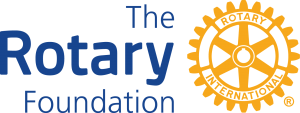 ③ロータリー財団 地区補助金申請書専用振り込み口座届書ＲＩ第2540地区	2024-25年度 地区補助金申請用地区とクラブとで締結した「クラブの覚書（MOU）第2540地区 地区補助金用（2024-25年度）」にて規定されている地区補助金プロジェクト専用口座を以下のとおり設けましたので、報告致します。　注）・専用口座には、地区補助金以外の資金を入れず、補助金の処理のみを行ってください。　　 ・補助金が地区から送金される前に口座残高が0円であることをご確認ください。クラブの承認* 申請年度およびプロジェクト実施年度のクラブ会長の署名が必要です。申請クラブ名　　　　　　　ロータリークラブ　　　　　　　ロータリークラブ20    年　　月　　日担当者名/役職（役職）（役職）連絡先電　　話：電　　話：電　　話：連絡先携帯電話：携帯電話：携帯電話：連絡先メール：メール：メール：プロジェクト名地区補助金プロジェクト専用口座地区補助金プロジェクト専用口座金融機関名支店名普通預金口座番号　フリガナ口座名義署名日20   年   月   日20   年   月   日役　職役　職氏名（ローマ字）署　名2023-24年度 ｸﾗﾌﾞ会長 *2023-24年度 ｸﾗﾌﾞ会長 *2024-25年度 ｸﾗﾌﾞ会長 *2024-25年度 ｸﾗﾌﾞ会長 *2024-25年度 ｸﾗﾌﾞﾛｰﾀﾘｰ財団委員長2024-25年度 ｸﾗﾌﾞﾛｰﾀﾘｰ財団委員長